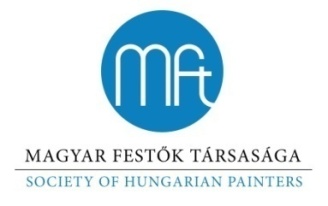 TAGFELVÉTELI ADATLAPNév:……………………………………………………………………………………………....Születési hely és idő:…………………………………………………………………………….Anyja neve: ………………………………………………………………………………………Lakcím:……………………………………………………………………………………………………………………………………………………………………………………………...Értesítési cím: ……………………………………………………………………………………Telefonszám: …………………………………………………………………………………….E-mail cím: ………………………………………………………………………………………Iskolai végzettség: ………………………………………………………………………………..Foglalkozás: ……………………………………………………………………………………...Csoportos kiállítások: ………………………………………………………………………………………………………………………………………………………………………………...…………………………………………………………………………………………………...Egyéni kiállítások: ………………………………………………………………………………..…………………………………………………………………………………………………...…………………………………………………………………………………………………...Ösztöndíjak: ……………………………………………………………………………………..…………………………………………………………………………………………………...Szakmai díjak: ………………………………………………………………………………………………………………………………………………………………………………………...Hozzájárulok, hogy a Magyar Festők Társasága a tevékenységéhez szükséges személyes adataimat megismerje és kezelje.Budapest, 20………………………………			……………………………………									aláírásA jelentkezéshez csatolni kell: felvételi kérelmet, részletes szakmai önéletrajzot, két szakmai ajánlást.Adatkezelési tájékoztatóAz Ön adatait a Magyar Festők Társaságaatársaság tevékenységének ellátása érdekében az Ön kifejezett hozzájárulásával kezeli.Az adatok törlési határideje: a vonatkozó szerzői jogi védelmi idő utolsó napjától számított 5. év utolsó napját követő 30 nap.Az adatkezelő neve: Magyar Festők TársaságaA MFT székhelye: 1025 Budapest, Eszter u. 21.A MFT telefonszáma: +06-20-353-7310 (Sinkó István Magyar Festők Társasága elnöke)A MFT e-mail címe:magyarfestoktarsasaga@gmail.comAz adatkezelés önkéntes, de az adatok hiányában a MFT nem tudja tagfelvételi kérelmét elbírálni, illetve társaság tevékenységét ellátni. Ön az EU Általános Adatvédelmi Rendelete alapján hozzáférést kérhet személyes adataihoz, kérheti azok helyesbítését, törlését, vagy az adatkezelés korlátozását, illetve automatizált adatkezelés esetén kérheti, hogy az Ön által rendelkezésre bocsátott adatokat a MFT tagolt, széles körben használt, géppel olvasható formátumban az Ön számára átadja. Ön a személyes adatkezelésre vonatkozó hozzájárulását bármikor visszavonhatja, ez azonban nem érinti a visszavont hozzájárulás előtt végzett adatkezelés jogszerűségét.Ön továbbá vizsgálatot kezdeményezhet a Nemzeti Adatvédelmi és Információszabadság Hatóságnál („NAIH”) arra hivatkozással, hogy személyes adatok kezelésével kapcsolatban jogsérelem következett be, vagy annak közvetlen veszélye fennáll.  A NAIH elérhetősége: 1125 Budapest, Szilágyi Erzsébet fasor 22/C. Jogainak megsértése esetén Ön bírósághoz is fordulhat.